По мнению историка В.А. Кучкина, крепость в Твери сооружена в 30-40-х годах XII века в ходе борьбы ростово-суздальских князей с Новгородом. Историк XVIII века В.Н. Татищев утверждал, что Тверь основана в 1181 году. В нелетописных письменных источниках Тверь впервые упоминается в 1127-1135 гг. и в 1160 году. В летописях Тверь впервые упомянута под 1208-1209 годом.23 мая 2022 года для воспитанников Социально-реабилитационного центра для несовершеннолетних п. Спирово состоялось мероприятие "Первые упоминания Твери в письменных памятниках". Ребята за не скучной беседой узнали историю Твери, нарисовали узнаваемые виды столицы нашей области.Мероприятие организовано в целях противодействия фальсификации истории России.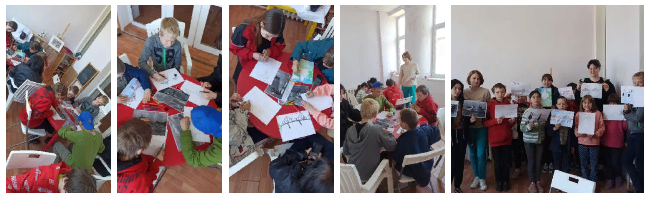 